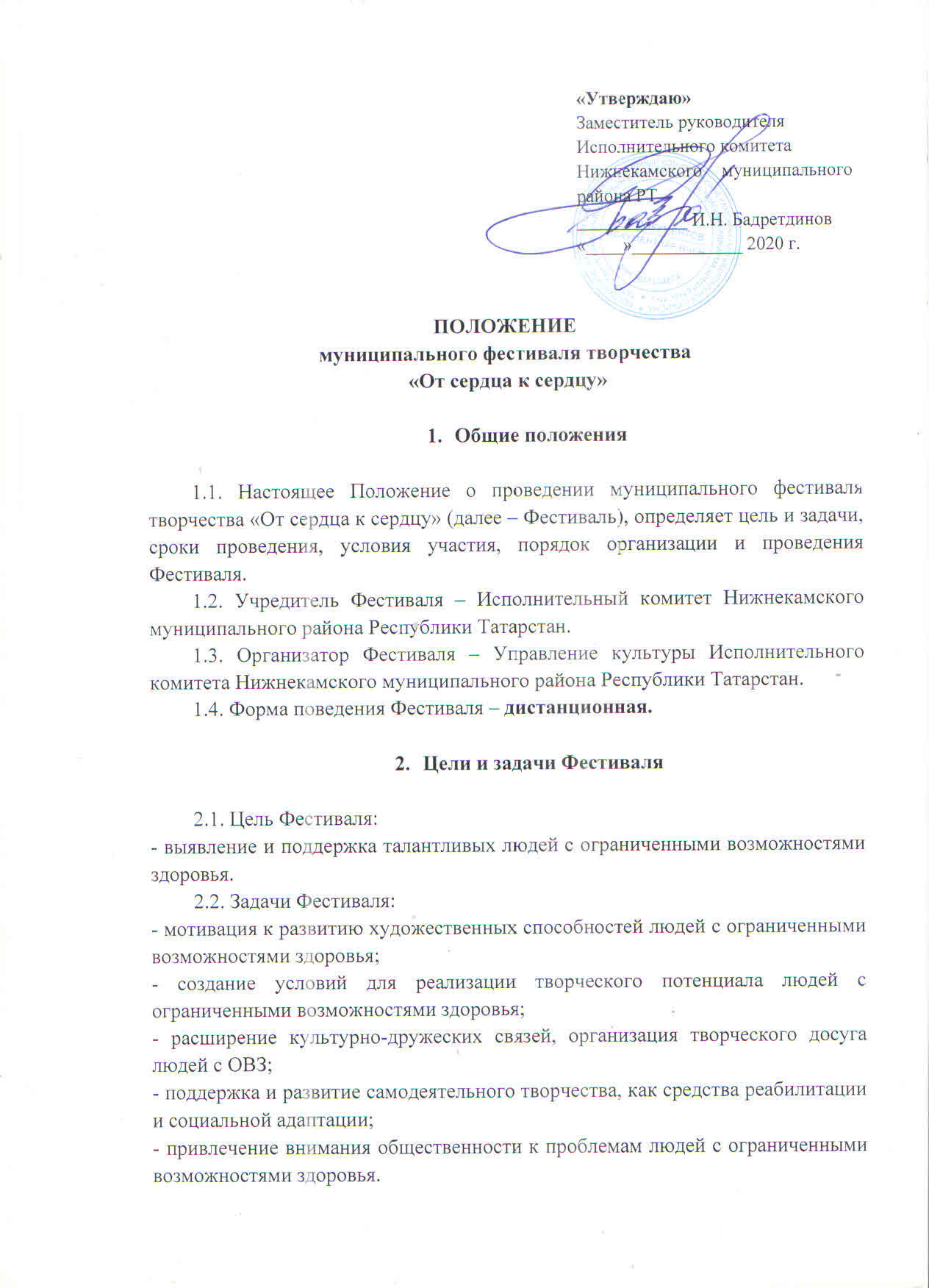 1.Номинации ФестиваляФестиваль предусматривает индивидуальное/коллективное участие, а также инклюзивное (совместное) творчество, проводится по следующим номинациям:3.1. Вокальное творчество (вокал-соло, вокальный ансамбль): - «Эстрадное пение»;- «Народное пение»;- «Жестовое пение».Требования:- Исполнение одного произведения.- Выступления проводятся с использованием фонограмм "минус", "живого" аккомпанемента (инструментальный ансамбль, фортепиано, баян, гитара) или без сопровождения.- Допускается использование фонограмм с записанными БЭК-вокальными партиями.Критерии оценки: вокальные данные, подбор репертуара, техника исполнения, образ, артистизм, чистота интонации.3.2. Литературное творчество: - «Поэзия»; - «Художественная проза»; - «Я – автор» (стихи собственного сочинения).Требования:- Исполнение одного произведения.- Приветствуется использование фоновой музыки.Критерии оценки:- Артистизм (мимика, жесты, передача смысловых и эмоциональных нюансов).- Подача текста (выразительность, дикция, владение голосом и др.).3.3. Художественное творчество: - «Декоративно-прикладное искусство» (панно, картины из современных материалов: кожи, фольги, батик, квиллинг, резьба, керамика, витражи, пэчворк, сувениры, украшения и т.д.); - «Изобразительное искусство» (живопись, графика);- «Фото-искусство».Требования:- Участники могут использовать различные материалы и применять разные технологии. - От одного участника может быть представлено не более трех работ. Критерии оценки: творческий подход, оригинальность работы, уровень художественного мастерства, эстетический вид, качество работы.Каждый участник данной номинации гарантирует, что является автором работы, предоставляемой к участию в Фестивале. Также участники гарантируют, что работы не нарушают права на интеллектуальную собственность третьих лиц.3.4. Оригинальный жанр:- «Цирковое и эстрадно-цирковое искусство» (жонглирование с мячом, обручем, булавами и т.п.);- «Художественная гимнастика»; - «Эстрадно-спортивная акробатика» (танцевальные композиции с элементами акробатики);- Показательные выступления спортивных направлений (фигурное катание в инвалидной коляске, на роликовых коньках и т.п.).Требования:- Исполнение одного номера не более 3-х минут.Критерии оценки: сила; ловкость; гибкость.3.5. Хореография:- «Современный танец»;- «Народный танец».Требования:- Исполнение одного танца не более 3-х минут.Критерии оценки: - Музыкальность, ритмичность. - Соответствие номера возрасту исполнителей.- Взаимодействие танцоров друг с другом.- Использование реквизита.- Сценический костюм.- Наличие поклона, уход со сцены.3.6. Инструментальное исполнительство (соло, ансамбль):- «Игра на музыкальных инструментах»Требования:- Исполнение одного произведения не более 3-х минут.Критерии оценки: мастерство владения инструментом, артистизм, художественная трактовка музыкального произведения.3.7. Театральное творчество:- «Малая театральная форма»;- «Большая театральная форма»;- «Музыкальный театр».Требования: Соответствие репертуара возрасту исполнителей.Критерии оценки: эстетическая и художественная ценность спектакля;  актуальность выбранной темы и современное прочтение постановки;  художественный уровень актерских работ, выразительность, ансамблевость;  художественное решение спектакля (сценография и костюмы);  музыкальное решение спектакля (музыкальный ряд).Возрастные категории- дошкольники: до 7 лет.- младший школьный возраст: 1-4 кл.- средний школьный возраст: 5-8 кл.- старший школьный возраст: 9-11 кл.- взрослые: от 18 лет и старше.- смешанный состав.Технические требования 5.1. Техническое требование к видеозаписи (вокальное творчество, литературное творчество, оригинальный жанр, хореография, инструментальное исполнительство, театральное творчество): - разрешается использовать любительскую или профессиональную съёмку;- запрещается обработка и коррекция вокала с использованием пространственных эффектов (дилей, эхо, ревер, хорус и т.п.);- видеосъемка должна производиться без монтажа, т.е. без выключения и остановки видеокамеры, запись идет с начала и до конца исполнения конкурсной программы целиком. Во время исполнения программы на видео должны быть отчётливо видны лица исполнителей и концертмейстера. В ансамблевой номинации должны быть отчётливо видны все участники ансамбля. В случае несоответствия видеозаписи техническим требованиям конкурса, присланная заявка рассматриваться не будет.Место видеосъемки должно быть эстетически соответствовать концертному номеру.5.2. Технические требования к фотографиям (художественное творчество):- фотоматериалы предоставляются в хорошем качестве;- изображения изделий декоративно-прикладного искусства должны быть четкими и качественными.Сроки проведения Фестиваля7. Порядок проведения Фестиваля 7.1. Заявки на участие в Фестивале направлять на электронный адрес L.Husnullina@yandex.ru до «30» ноября 2020 г.По организационным вопросам обращаться по телефону - Хуснуллина Люзия Файзрахмановна.7.3. К каждой заявке прикрепить видеофайл, фотофайл.7.4. Жюри фестиваля оценивает и отбирает лучшие творческие работы, концертные номера.7.5. Победители Фестиваля награждаются Дипломом. Остальным участникам, принявшим участие, вручается Диплом участника.Заявка на участие в муниципальном фестивале творчества  «От сердца к сердцу»Дата подачи заявки «____» ______________ 2020 г.ЭтапыСроки реализацииПрием заявок на участие в Фестивале на электронный адрес: L.Husnullina@yandex.ruпо 30 ноября 2020 г.Просмотр работ жюри, подведение итогов, определение победителейс 30 ноября по 8 декабря 2020 г.Подготовка наградного материала в электронном виде, рассылка Дипломов в электронном виде на электронную почту участников.8-9 декабря 2020 г.Трансляция лучших творческих работ, размещение итогов фестиваля в социальных сетях Управления культуры ИК НМР РТ.10 декабря 2020 г.1Ф.И.О. участника/ наименование  коллектива2Название направляющей организации (полное название)3Возрастная категория(дата рождения участника)4Номинация5Ф.И.О. преподавателя/руководителя (полностью)6Ф.И.О. концертмейстера (полностью)7Номер телефона преподавателя/руководителя8Электронный адрес9Телефон10Программа выступления/ Название работы, техника исполнения, используемые материалы.11Примечание (дополнительная информация об участнике Фестиваля)